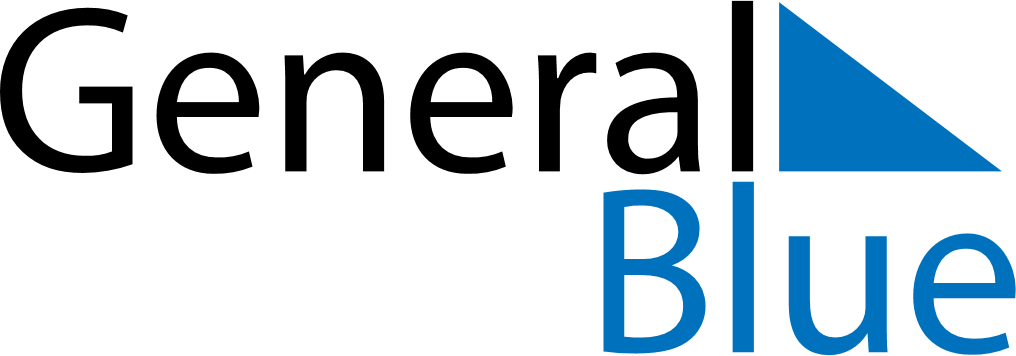 April 2022April 2022April 2022April 2022IcelandIcelandIcelandMondayTuesdayWednesdayThursdayFridaySaturdaySaturdaySunday1223456789910Palm Sunday1112131415161617Maundy ThursdayGood FridayEaster Sunday1819202122232324Easter MondayFirst Day of Summer25262728293030